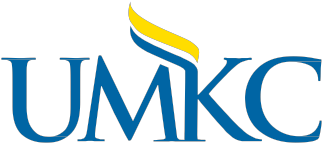 Submit form electronically to Amy Watson (watsonar@umkc.edu). ACADEMIC UNITACADEMIC UNITACADEMIC UNITEFFECTIVE DATEEFFECTIVE DATEEFFECTIVE DATEEFFECTIVE DATEPROPOSED NEW DEPARTMENT/DIVISION NAMEPROPOSED NEW DEPARTMENT/DIVISION NAMEPROPOSED NEW DEPARTMENT/DIVISION NAMEPROPOSED NEW DEPARTMENT/DIVISION NAMEPROPOSED NEW DEPARTMENT/DIVISION NAMEPROPOSED NEW DEPARTMENT/DIVISION NAMEPROPOSED NEW DEPARTMENT/DIVISION NAMEPURPOSE/RATIONALEPURPOSE/RATIONALEPURPOSE/RATIONALEPURPOSE/RATIONALEPURPOSE/RATIONALEPURPOSE/RATIONALEPURPOSE/RATIONALELIST ALL FACULTY AND STAFF TO BE ASSIGNED TO THE DEPARTMENT/DIVISIONLIST ALL FACULTY AND STAFF TO BE ASSIGNED TO THE DEPARTMENT/DIVISIONLIST ALL FACULTY AND STAFF TO BE ASSIGNED TO THE DEPARTMENT/DIVISIONLIST ALL FACULTY AND STAFF TO BE ASSIGNED TO THE DEPARTMENT/DIVISIONLIST ALL FACULTY AND STAFF TO BE ASSIGNED TO THE DEPARTMENT/DIVISIONLIST ALL FACULTY AND STAFF TO BE ASSIGNED TO THE DEPARTMENT/DIVISIONLIST ALL FACULTY AND STAFF TO BE ASSIGNED TO THE DEPARTMENT/DIVISIONCOMPLETED BYCOMPLETED BYCOMPLETED BYCOMPLETED BYCOMPLETED BYCOMPLETED BYCOMPLETED BYContact Name:Title:Email Address:Phone:APPROVALSAPPROVALSAPPROVALSAPPROVALSAPPROVALSAPPROVALSAPPROVALSDepartment Chair/Director:Department Chair/Director:Type name here and sign aboveType name here and sign aboveType name here and sign aboveDateAcademic Unit Dean:Academic Unit Dean:Type name here and sign aboveType name here and sign aboveType name here and sign aboveDateAcademic Unit Fiscal Officer:Academic Unit Fiscal Officer:Type name here and sign aboveType name here and sign aboveType name here and sign aboveDateDeputy Provost/Academic Affairs:Deputy Provost/Academic Affairs:Type name here and sign aboveType name here and sign aboveType name here and sign aboveDateTransmitted to Registrar’s Office:Transmitted to Registrar’s Office:Initial & DateInitial & DateInitial & Datecc: 	Human Resources, Carol Fitzpatrick	Financial Services, Bob Crutsinger	Data Warehouse, Andrew Drakercc: 	Human Resources, Carol Fitzpatrick	Financial Services, Bob Crutsinger	Data Warehouse, Andrew Drakercc: 	Human Resources, Carol Fitzpatrick	Financial Services, Bob Crutsinger	Data Warehouse, Andrew Drakercc: 	Human Resources, Carol Fitzpatrick	Financial Services, Bob Crutsinger	Data Warehouse, Andrew Drakercc: 	Human Resources, Carol Fitzpatrick	Financial Services, Bob Crutsinger	Data Warehouse, Andrew Draker